ПРОТОКОЛ № _____Доп. Вр.                    в пользу                                           Серия 11-метровых                    в пользу                                            Подпись судьи : _____________________ /_________________________ /ПредупрежденияУдаленияПредставитель принимающей команды: ______________________ / _____________________ Представитель команды гостей: _____________________ / _________________________ Замечания по проведению игры ______________________________________________________________________________________________________________________________________________________________________________________________________________________________________________________________________________________________________________________________________________________________________________________________________________________________________________________________________________________________________________________________Травматические случаи (минута, команда, фамилия, имя, номер, характер повреждения, причины, предварительный диагноз, оказанная помощь): _________________________________________________________________________________________________________________________________________________________________________________________________________________________________________________________________________________________________________________________________________________________________________________________________________________________________________Подпись судьи:   _____________________ / _________________________Представитель команды: ______    __________________  подпись: ___________________    (Фамилия, И.О.)Представитель команды: _________    _____________ __ подпись: ______________________                                                             (Фамилия, И.О.)Лист травматических случаевТравматические случаи (минута, команда, фамилия, имя, номер, характер повреждения, причины, предварительный диагноз, оказанная помощь)_______________________________________________________________________________________________________________________________________________________________________________________________________________________________________________________________________________________________________________________________________________________________________________________________________________________________________________________________________________________________________________________________________________________________________________________________________________________________________________________________________________________________________________________________________________________________________________________________________________________________________________________________________________________________________________________________________________________________________________________________________________________________________________________________________________________________________________________________________________________________________________________________________________________________________________________________________________________________________________________________________________________________________________________________________________________________________________________________________________________________________________Подпись судьи : _________________________ /________________________/ 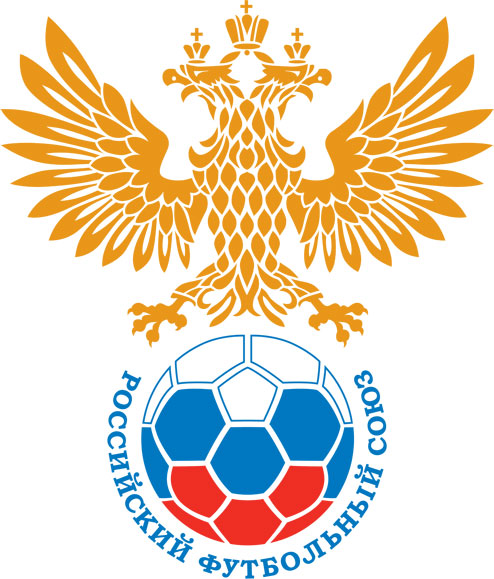 РОССИЙСКИЙ ФУТБОЛЬНЫЙ СОЮЗМАОО СФФ «Центр»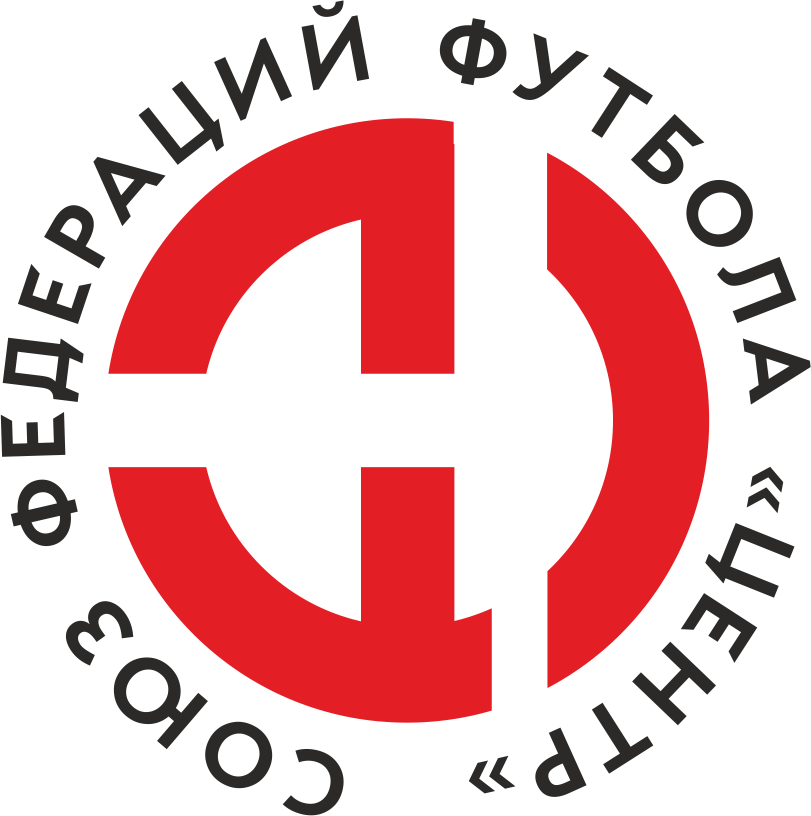    Первенство России по футболу среди команд III дивизиона, зона «Центр» _____ финала Кубка России по футболу среди команд III дивизиона, зона «Центр»Стадион «Центральный им. В.И. Ленина» (Орёл)Дата:17 июня 2023Орёл (Орёл)Орёл (Орёл)Орёл (Орёл)Орёл (Орёл)Атом (Н-воронеж)Атом (Н-воронеж)команда хозяевкоманда хозяевкоманда хозяевкоманда хозяевкоманда гостейкоманда гостейНачало:18:30Освещение:Электронное с 65 минутыЭлектронное с 65 минутыКоличество зрителей:6500Результат:2:4в пользуАтом (Н-воронеж)1 тайм:2:2в пользуничьяСудья:Шафеев Рафаэль  (Волгоград)кат.1 кат.1 помощник:Жолобов Виталий (Волжский)кат.1 кат.2 помощник:Голов Илья (Волгоград)кат.2 кат.Резервный судья:Резервный судья:Тимофеев Евгенийкат.1 кат.Инспектор:Пантелеев Сергей Григорьевич (Тула)Пантелеев Сергей Григорьевич (Тула)Пантелеев Сергей Григорьевич (Тула)Пантелеев Сергей Григорьевич (Тула)Делегат:СчетИмя, фамилияКомандаМинута, на которой забит мячМинута, на которой забит мячМинута, на которой забит мячСчетИмя, фамилияКомандаС игрыС 11 метровАвтогол1:0Евгений РагулькинОрёл (Орёл)41:1Илья ХатунцевАтом (Н-воронеж)131:2Сергей КолпаковАтом (Н-воронеж)202:2Евгений РагулькинОрёл (Орёл)392:3Максим БеляевАтом (Н-воронеж)852:4Сергей КолпаковАтом (Н-воронеж)89Мин                 Имя, фамилия                          КомандаОснованиеРОССИЙСКИЙ ФУТБОЛЬНЫЙ СОЮЗМАОО СФФ «Центр»РОССИЙСКИЙ ФУТБОЛЬНЫЙ СОЮЗМАОО СФФ «Центр»РОССИЙСКИЙ ФУТБОЛЬНЫЙ СОЮЗМАОО СФФ «Центр»РОССИЙСКИЙ ФУТБОЛЬНЫЙ СОЮЗМАОО СФФ «Центр»РОССИЙСКИЙ ФУТБОЛЬНЫЙ СОЮЗМАОО СФФ «Центр»РОССИЙСКИЙ ФУТБОЛЬНЫЙ СОЮЗМАОО СФФ «Центр»Приложение к протоколу №Приложение к протоколу №Приложение к протоколу №Приложение к протоколу №Дата:17 июня 202317 июня 202317 июня 202317 июня 202317 июня 2023Команда:Команда:Орёл (Орёл)Орёл (Орёл)Орёл (Орёл)Орёл (Орёл)Орёл (Орёл)Орёл (Орёл)Игроки основного составаИгроки основного составаЦвет футболок: Зеленый       Цвет гетр: ЗеленыйЦвет футболок: Зеленый       Цвет гетр: ЗеленыйЦвет футболок: Зеленый       Цвет гетр: ЗеленыйЦвет футболок: Зеленый       Цвет гетр: ЗеленыйНЛ – нелюбительНЛОВ – нелюбитель,ограничение возраста НЛ – нелюбительНЛОВ – нелюбитель,ограничение возраста Номер игрокаЗаполняется печатными буквамиЗаполняется печатными буквамиЗаполняется печатными буквамиНЛ – нелюбительНЛОВ – нелюбитель,ограничение возраста НЛ – нелюбительНЛОВ – нелюбитель,ограничение возраста Номер игрокаИмя, фамилияИмя, фамилияИмя, фамилия24Никита_Е. Котов Никита_Е. Котов Никита_Е. Котов 74Евгений Симаков Евгений Симаков Евгений Симаков 57Константин Шмаков Константин Шмаков Константин Шмаков 4Евгений Мерцалов Евгений Мерцалов Евгений Мерцалов 55Дмитрий Копылов Дмитрий Копылов Дмитрий Копылов 7Иван Щербаков Иван Щербаков Иван Щербаков 23Егор Ручкин Егор Ручкин Егор Ручкин 10Георгий Борисов Георгий Борисов Георгий Борисов 77Даниил Умрихин Даниил Умрихин Даниил Умрихин 20Артем Лукша (к)Артем Лукша (к)Артем Лукша (к)11Евгений Рагулькин Евгений Рагулькин Евгений Рагулькин Запасные игроки Запасные игроки Запасные игроки Запасные игроки Запасные игроки Запасные игроки 1Максим СафоновМаксим СафоновМаксим Сафонов17Роман ДрушляковРоман ДрушляковРоман Друшляков33Илья УспенскийИлья УспенскийИлья Успенский22Иван СтавцевИван СтавцевИван Ставцев3Сергей ПолосинСергей ПолосинСергей Полосин8Дмитрий МеркуловДмитрий МеркуловДмитрий Меркулов13Никита КрасовНикита КрасовНикита Красов29Мухтар МухамадМухтар МухамадМухтар Мухамад9Максим НиколаевМаксим НиколаевМаксим НиколаевТренерский состав и персонал Тренерский состав и персонал Фамилия, имя, отчествоФамилия, имя, отчествоДолжностьДолжностьТренерский состав и персонал Тренерский состав и персонал 1Евгений Викторович ПоляковТренер Тренер Тренерский состав и персонал Тренерский состав и персонал 2Максим Валерьевич ПанинТренерТренер3Руслан Викторович АкимовТренер вратарейТренер вратарей4Евгений Сергеевич Харин Массажист Массажист 567ЗаменаЗаменаВместоВместоВместоВышелВышелВышелВышелМинМинСудья: _________________________Судья: _________________________Судья: _________________________11Даниил УмрихинДаниил УмрихинДаниил УмрихинМухтар МухамадМухтар МухамадМухтар МухамадМухтар Мухамад555522Георгий БорисовГеоргий БорисовГеоргий БорисовДмитрий МеркуловДмитрий МеркуловДмитрий МеркуловДмитрий Меркулов7070Подпись Судьи: _________________Подпись Судьи: _________________Подпись Судьи: _________________33Евгений РагулькинЕвгений РагулькинЕвгений РагулькинМаксим НиколаевМаксим НиколаевМаксим НиколаевМаксим Николаев8080Подпись Судьи: _________________Подпись Судьи: _________________Подпись Судьи: _________________44Евгений СимаковЕвгений СимаковЕвгений СимаковСергей ПолосинСергей ПолосинСергей ПолосинСергей Полосин808055Артем ЛукшаАртем ЛукшаАртем ЛукшаНикита КрасовНикита КрасовНикита КрасовНикита Красов868666Иван ЩербаковИван ЩербаковИван ЩербаковИван СтавцевИван СтавцевИван СтавцевИван Ставцев878777        РОССИЙСКИЙ ФУТБОЛЬНЫЙ СОЮЗМАОО СФФ «Центр»        РОССИЙСКИЙ ФУТБОЛЬНЫЙ СОЮЗМАОО СФФ «Центр»        РОССИЙСКИЙ ФУТБОЛЬНЫЙ СОЮЗМАОО СФФ «Центр»        РОССИЙСКИЙ ФУТБОЛЬНЫЙ СОЮЗМАОО СФФ «Центр»        РОССИЙСКИЙ ФУТБОЛЬНЫЙ СОЮЗМАОО СФФ «Центр»        РОССИЙСКИЙ ФУТБОЛЬНЫЙ СОЮЗМАОО СФФ «Центр»        РОССИЙСКИЙ ФУТБОЛЬНЫЙ СОЮЗМАОО СФФ «Центр»        РОССИЙСКИЙ ФУТБОЛЬНЫЙ СОЮЗМАОО СФФ «Центр»        РОССИЙСКИЙ ФУТБОЛЬНЫЙ СОЮЗМАОО СФФ «Центр»Приложение к протоколу №Приложение к протоколу №Приложение к протоколу №Приложение к протоколу №Приложение к протоколу №Приложение к протоколу №Дата:Дата:17 июня 202317 июня 202317 июня 202317 июня 202317 июня 202317 июня 2023Команда:Команда:Команда:Атом (Н-воронеж)Атом (Н-воронеж)Атом (Н-воронеж)Атом (Н-воронеж)Атом (Н-воронеж)Атом (Н-воронеж)Атом (Н-воронеж)Атом (Н-воронеж)Атом (Н-воронеж)Игроки основного составаИгроки основного составаЦвет футболок: Синий   Цвет гетр:  СинийЦвет футболок: Синий   Цвет гетр:  СинийЦвет футболок: Синий   Цвет гетр:  СинийЦвет футболок: Синий   Цвет гетр:  СинийНЛ – нелюбительНЛОВ – нелюбитель,ограничение возрастаНЛ – нелюбительНЛОВ – нелюбитель,ограничение возрастаНомер игрокаЗаполняется печатными буквамиЗаполняется печатными буквамиЗаполняется печатными буквамиНЛ – нелюбительНЛОВ – нелюбитель,ограничение возрастаНЛ – нелюбительНЛОВ – нелюбитель,ограничение возрастаНомер игрокаИмя, фамилияИмя, фамилияИмя, фамилия1Дмитрий Селезнев Дмитрий Селезнев Дмитрий Селезнев 57Максим Беляев Максим Беляев Максим Беляев 36Илья Коротких Илья Коротких Илья Коротких 69Илья Хатунцев Илья Хатунцев Илья Хатунцев 7Дмитрий Калугин Дмитрий Калугин Дмитрий Калугин 11Дмитрий Сапельников Дмитрий Сапельников Дмитрий Сапельников 21Владимир Мезинов  Владимир Мезинов  Владимир Мезинов  17Денис Якунин  (к)Денис Якунин  (к)Денис Якунин  (к)9Антон Мамонтов Антон Мамонтов Антон Мамонтов 10Сергей Колпаков Сергей Колпаков Сергей Колпаков 77Александр Акулов Александр Акулов Александр Акулов Запасные игроки Запасные игроки Запасные игроки Запасные игроки Запасные игроки Запасные игроки 85Андрей СпиринАндрей СпиринАндрей Спирин48Илья ОдиноковИлья ОдиноковИлья Одиноков6Дмитрий КачуренкоДмитрий КачуренкоДмитрий Качуренко23Борис ТрифоновБорис ТрифоновБорис Трифонов8Данила РомановДанила РомановДанила Романов22Игорь ШестаковИгорь ШестаковИгорь Шестаков2Даниил БатищевДаниил БатищевДаниил Батищев15Ярослав НиколаевЯрослав НиколаевЯрослав Николаев52Денис УразовДенис УразовДенис УразовТренерский состав и персонал Тренерский состав и персонал Фамилия, имя, отчествоФамилия, имя, отчествоДолжностьДолжностьТренерский состав и персонал Тренерский состав и персонал 1Сергей Сергеевич ПанинНачальник командыНачальник командыТренерский состав и персонал Тренерский состав и персонал 234567Замена Замена ВместоВместоВышелМинСудья : ______________________Судья : ______________________11Дмитрий КалугинДмитрий КалугинДмитрий Качуренко3322Владимир Мезинов Владимир Мезинов Борис Трифонов67Подпись Судьи : ______________Подпись Судьи : ______________Подпись Судьи : ______________33Антон МамонтовАнтон МамонтовИгорь Шестаков73Подпись Судьи : ______________Подпись Судьи : ______________Подпись Судьи : ______________44Александр АкуловАлександр АкуловДанила Романов7755Денис Якунин Денис Якунин Андрей Спирин8266Сергей КолпаковСергей КолпаковДаниил Батищев90+77        РОССИЙСКИЙ ФУТБОЛЬНЫЙ СОЮЗМАОО СФФ «Центр»        РОССИЙСКИЙ ФУТБОЛЬНЫЙ СОЮЗМАОО СФФ «Центр»        РОССИЙСКИЙ ФУТБОЛЬНЫЙ СОЮЗМАОО СФФ «Центр»        РОССИЙСКИЙ ФУТБОЛЬНЫЙ СОЮЗМАОО СФФ «Центр»   Первенство России по футболу среди футбольных команд III дивизиона, зона «Центр» _____ финала Кубка России по футболу среди футбольных команд III дивизиона, зона «Центр»       Приложение к протоколу №Дата:17 июня 2023Орёл (Орёл)Атом (Н-воронеж)команда хозяевкоманда гостей